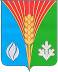 СОВЕТ ДЕПУТАТОВМуниципальное образование сельское поселение Ромашкинский сельсоветКурманаевского района Оренбургской области(четвертого созыва)РЕШЕНИЕ23.05.2022                                                                                                     №  73                                                                                              с. РомашкиноО внесении изменений и дополнений в решение Совета депутатов № 58 от 27.12.2021г. «О бюджете муниципального образования Ромашкинский сельсовет на 2022 и на плановый период 2023 и 2024 годов»На основании ст. 35 Федерального закона №131- ФЗ от 6 октября 2003 года «Об общих принципах организации местного самоуправления Российской Федерации», Бюджетного Кодекса Российской Федерации, Положения о бюджетном процессе в муниципальном образовании Ромашкинский сельсовет и руководствуясь Уставом муниципального образования Ромашкинский сельсовет Курманаевского района, Совет депутатов РЕШИЛ:1.Внести в решение Совета депутатов	№ 58 от 27.12.2021 г. «О бюджете муниципального образования Ромашкинский сельсовет на 2022 и на плановый период 2023 и 2024 годов» следующие изменения:1.1. приложения № 1,2,3,4,5,6 изложить в новой редакции согласно приложениям № 1,2,3,4,5,6.	2. Направить данное решение для подписания главе муниципального образования Ромашкинский сельсовет Ивановой С.А.	3.Настоящее решение вступает в силу после официального опубликования в газете «Вестник» Ромашкинского сельсовета.Глава муниципального образования                                             С.А. ИвановаПредседатель Совета депутатов                                                  А.А. ВасильевРазослано: в дело, прокуроруПриложение № 1к решению Совета депутатовмуниципального образованияРомашкинский сельсоветот 23.05.2022 года № 73ПОСТУПЛЕНИЕ ДОХОДОВ В БЮДЖЕТМО Ромашкинский сельсовет на 2022 год и плановый период 2023 и 2024 ГОДОВ                                                                                                                                                                      (тыс.руб)	Приложение 2 решению Совета депутатовмуниципального образованияРомашкинский сельсоветот 23.05.2022 года № 73Распределение бюджетных ассигнований бюджета поселения                                                на 2022 год и на плановый период 2023 и 2024 годов по разделам и подразделам классификации расходов бюджетовПриложение№  3                                                                                                                                                       к решению  Совета депутатов                                                                              муниципального образования                                                                              Ромашкинский сельсовет                                                                              от 23.05.2022 года № 73 Ведомственная структура расходов  бюджета поселения на 2022 год и на плановый период 2023 и 2024 годов Приложение №4                                                                                                                                                                                                  к решению Совета депутатовмуниципального образования Ромашкинский сельсовет от 23.05.2022 г.  № 73Распределение бюджетных ассигнований  бюджета поселения   по разделам, подразделам, целевым статьям (муниципальным программам Ромашкинского сельсовета и непрограмным направлениям деятельности ) группам и подгруппам видов расходов классификации расходов на 2022 и на плановый период 2023 и 2024 годов                                                                                                                                                                                                                                                                                         Приложение № 5                                                                                                                                                                                                                                              к решению Совета депутатов муниципального                                                                                                                                                                                                                                                                  образования Ромашкинский сельсовет                                                                                                                                                                                                                                                                                   от 23.05.2022 года № 73Распределение бюджетных ассигнований  бюджета поселения по целевым статьям (муниципальным программам Ромашкинского сельсовета и непрограммным направлениям деятельности), разделам, подразделам, группам и подгруппам видов расходов классификации расходов на 2022 год и на плановый период 2023 и 2024 годовПриложение № 6к решению Совета депутатов муниципального образованияРомашкинский сельсовет                                                                                                                       от 23.05 2022 г. № 73Источники внутреннего финансирования дефицита местного бюджета на 2022 год и на плановый период 2023 и 2024 годовКод бюджетной классификации Российской ФедерацииНаименование групп, подгрупп, статей, подстатей, элементов, программ (подпрограмм), кодов экономической классификации доходов2022 год2023 год2024 год2024 годКод бюджетной классификации Российской ФедерацииНаименование групп, подгрупп, статей, подстатей, элементов, программ (подпрограмм), кодов экономической классификации доходов2022 год2023 год1 00 00000 00 0000 000ДОХОДЫ3739,994073,394211,381 01 02000 01 0000 110 Налог на доходы физических лиц1638,01715,01785,01 01 02010 01 0000 110Налог на доходы физических лиц с доходов, источником которых является налоговый агент, за исключением доходов, в отношении которых исчисление и уплата налога осуществляются в соответствии со статьями 227, 227.1 и 228 Налогового кодекса Российской Федерации1603,01680,01750,01 01 02020 01 0000 110Налог на доходы физических лиц с доходов, полученных от осуществления деятельности физическими лицами, зарегистрированными в качестве индивидуальных предпринимателей, нотариусов, занимающихся частной практикой, адвокатов, учредивших адвокатские кабинеты, и других лиц, занимающихся частной практикой в соответствии со статьей 227 Налогового кодекса Российской Федерации20,020,020,01 01 02030 01 0000 110Налог на доходы физических лиц с доходов, полученных физическими лицами в соответствии со статьей 228 Налогового кодекса Российской Федерации15,015,015,01 03 00000 00 0000 000Налоги на товары(работы и услуги),реализуемые на территории РФ548,77562,0573,851 03 02000 01 0000 110Акцизы по подакцизным товаром (продукции), производимым на территории РФ548,77562,0573,851 03 02231 01 0000 110Доходы от уплаты акцизов на дизельное топливо, зачисляемые в бюджеты субъектов РФ248,12251,44252,661 03 02241 01 0000 110Доходы от уплаты акцизов на моторные масла для дизельных и (или) карбюраторных (инжекторных) двигателей,  зачисляемые в консолидированные  бюджеты субъектов РФ1,371,411,461 03 02251 01 0000 110Доходы от уплаты акцизов на автомобильный бензин, подлежащие распределению между бюджетами субъетов РФ и местными бюджетами с учетом установленных дифференцированных нормативов отчислений в местные бюджеты330,39340,31352,161 03 02261 01 0000 110Доходы от уплаты акцизов на прямогонный бензин производимый на территории РФ ,  зачисляемые в консолидированные  бюджеты -31,11-31,16-32,431 05 00000 00 0000 000НАЛОГИ НА СОВОКУПНЫЙ ДОХОД694,22979,391077,531 05 03000 00 0000 110Единый налог на вмененный доход для отдельных видов деятельности                                           694,22979,391077,531 05 03010 01 0000 110Единый сельскохозяйственный налог694,22979,391077,531 06 00000 00 0000 000НАЛОГИ НА ИМУЩЕСТВО808,0765,0722,01 06 01000 00 0000 110Налог на имущество физических лиц34,038,039,01 06 01030 10 0000 110Налог на имущество физических лиц, взимаемый по ставкам, применяемым к объектам налогооблажения, расположенным в границах сельских поселений34,038,039,01 06 06000 00 0000 000ЗЕМЕЛЬНЫЙ НАЛОГ774,0727,0683,01 06 06033 10 1000 110Земельный налог, взимаемый по ставкам, установленным в соответствии с подпунктом 1 пункта 1 статьи 394 НК Российской Федерации и применяемым к объектам налогооблажения, расположенных в границах поселений229,0247,0253,01 06 06043 10 1000 110Земельный налог, взимаемый по ставкам, установленным в соответствии с подпунктом 2 пункта 1 статьи 394 НК Российской Федерации545,0480,0430,01 08 00000 00 0000 000ГОСУДАРСТВЕННАЯ ПОШЛИНА16,016,016,01 08 04020 01 0000 110Государственная пошлина за совершение нотариальных действий должностными лицами органов местного самоуправления, уполномоченными в соответствии с законодательными актами Российской Федерации на совершение нотариальных действий                                   16,016,016,01 11 00000 00 0000 000ДОХОДЫ ОТ ИСПОЛЬЗОВАНИЯ ИМУЩЕСТВА, НАХОДЯЩЕГОСЯ В ГОСУДАРСТВЕННОЙ И МУНИ-ЦИПАЛЬНОЙ СОБСТВЕННОСТИ35,036,037,01 11 05025 10 0000 120Доходы, получаемые в виде арендной платы, а также средства от продажи права на заключение договоров аренды за земли, находящиеся в собственности сельских поселений (за исключением земельных участков муниципальных бюджетных и автономных учреждений)35,036,037,02 00 00000 00 0000 000БЕЗВОЗМЕЗДНЫЕ ПОСТУПЛЕНИЯ2047,83466,4965,12 02 00000 00 0000 000Безвозмездные поступления от других бюджетов бюджетной системы  РФ2047,83484,2965,12 02 15001 10 0000 150Дотации бюджетам поселений на выравнивание бюджетной обеспеченности1943,01242,0853,02 02 15002 10 0000 150Дотации бюджетам сельских поселений на поддержку мер по обеспечению сбалансированности бюджетов0,00,00,02 02 20216 10 0000 150Субсидии бюджетам сельских поселений на осуществление дорожной деятельности в отношении автомобильных дорог общего пользования, а также капитального ремонта и ремонта дворовых территорий многоквартирных домов, проездов к дворовым территориям многоквартирных домов населенных пунктов0,01764,00,02 02 35118 10 0000 150Субвенции бюджетам поселений на осуществление первичного воинского учета на территориях, где отсутствуют военные комиссариаты104,8108,3112,12 02 29999 10 0000 150Прочие субсидии0,0352,10,02 02 40999 10 0000 150Прочие межбюджетные трансферты, передаваемые бюджетам сельских поселений0,00,00,0ИТОГО ДОХОДОВ5787,797539,795176,48НаименованиеНаименованиеНаименованиеНаименованиеРЗПР2022 год2023 год2024 год123456ОБЩЕГОСУДАРСТВЕННЫЕ ВОПРОСЫОБЩЕГОСУДАРСТВЕННЫЕ ВОПРОСЫОБЩЕГОСУДАРСТВЕННЫЕ ВОПРОСЫОБЩЕГОСУДАРСТВЕННЫЕ ВОПРОСЫ013261,93064,32697,96Функционирование высшего должностного лица субъекта Российской Федерации и муниципального образованияФункционирование высшего должностного лица субъекта Российской Федерации и муниципального образованияФункционирование высшего должностного лица субъекта Российской Федерации и муниципального образованияФункционирование высшего должностного лица субъекта Российской Федерации и муниципального образования0102678,8678,8678,8Функционирование Правительства Российской Федерации, высших исполнительных органов государственной власти субъектов Российской Федерации, местных администрацийФункционирование Правительства Российской Федерации, высших исполнительных органов государственной власти субъектов Российской Федерации, местных администрацийФункционирование Правительства Российской Федерации, высших исполнительных органов государственной власти субъектов Российской Федерации, местных администрацийФункционирование Правительства Российской Федерации, высших исполнительных органов государственной власти субъектов Российской Федерации, местных администраций0104594,1594,1594,1В том числе: передаваемые полномочияВ том числе: передаваемые полномочияВ том числе: передаваемые полномочияВ том числе: передаваемые полномочия56,656,656,6Обеспечение деятельности финансовых, налоговых и таможенных органов, и органов финансового (финансово-бюджетного) надзораОбеспечение деятельности финансовых, налоговых и таможенных органов, и органов финансового (финансово-бюджетного) надзораОбеспечение деятельности финансовых, налоговых и таможенных органов, и органов финансового (финансово-бюджетного) надзораОбеспечение деятельности финансовых, налоговых и таможенных органов, и органов финансового (финансово-бюджетного) надзора010641,941,941,9В том числе: передаваемые полномочияВ том числе: передаваемые полномочияВ том числе: передаваемые полномочияВ том числе: передаваемые полномочия41,941,941,9Обеспечение проведения выборовОбеспечение проведения выборовОбеспечение проведения выборовОбеспечение проведения выборов01070,00,00,0Другие общегосударственные вопросыДругие общегосударственные вопросыДругие общегосударственные вопросыДругие общегосударственные вопросы01131947,11749,51383,16В том числе: передаваемые полномочияВ том числе: передаваемые полномочияВ том числе: передаваемые полномочияВ том числе: передаваемые полномочия517,0517,0517,0НАЦИОНАЛЬНАЯ ОБОРОНАНАЦИОНАЛЬНАЯ ОБОРОНАНАЦИОНАЛЬНАЯ ОБОРОНАНАЦИОНАЛЬНАЯ ОБОРОНА02104,8108,3112,1Мобилизационная и вневойсковая подготовкаМобилизационная и вневойсковая подготовкаМобилизационная и вневойсковая подготовкаМобилизационная и вневойсковая подготовка0203104,8108,3112,1НАЦИОНАЛЬНАЯ БЕЗОПАСНОСТЬ И ПРАВООХРАНИТЕЛЬНАЯ ДЕЯТЕЛЬНОСТЬНАЦИОНАЛЬНАЯ БЕЗОПАСНОСТЬ И ПРАВООХРАНИТЕЛЬНАЯ ДЕЯТЕЛЬНОСТЬНАЦИОНАЛЬНАЯ БЕЗОПАСНОСТЬ И ПРАВООХРАНИТЕЛЬНАЯ ДЕЯТЕЛЬНОСТЬНАЦИОНАЛЬНАЯ БЕЗОПАСНОСТЬ И ПРАВООХРАНИТЕЛЬНАЯ ДЕЯТЕЛЬНОСТЬ03234,7220,1218,7Обеспечение пожарной безопасностиОбеспечение пожарной безопасностиОбеспечение пожарной безопасностиОбеспечение пожарной безопасности0310234,7220,1218,7НАЦИОНАЛЬНАЯ ЭКОНОМИКАНАЦИОНАЛЬНАЯ ЭКОНОМИКАНАЦИОНАЛЬНАЯ ЭКОНОМИКАНАЦИОНАЛЬНАЯ ЭКОНОМИКА04858,492706,8572,15ТранспортТранспортТранспортТранспорт04080,00,00,0Дорожное хозяйство (дорожные фонды)Дорожное хозяйство (дорожные фонды)Дорожное хозяйство (дорожные фонды)Дорожное хозяйство (дорожные фонды)0409858,49562,0572,15Софинансирование мероприятий по капитальному ремонту и ремонту автомобильных дорог общего пользования населенных пунктов – областной бюджетСофинансирование мероприятий по капитальному ремонту и ремонту автомобильных дорог общего пользования населенных пунктов – областной бюджетСофинансирование мероприятий по капитальному ремонту и ремонту автомобильных дорог общего пользования населенных пунктов – областной бюджетСофинансирование мероприятий по капитальному ремонту и ремонту автомобильных дорог общего пользования населенных пунктов – областной бюджет04090,01764,00,0Софинансирование мероприятий по капитальному ремонту и ремонту автомобильных дорог общего пользования населенных пунктов – местный бюджетСофинансирование мероприятий по капитальному ремонту и ремонту автомобильных дорог общего пользования населенных пунктов – местный бюджетСофинансирование мероприятий по капитальному ремонту и ремонту автомобильных дорог общего пользования населенных пунктов – местный бюджетСофинансирование мероприятий по капитальному ремонту и ремонту автомобильных дорог общего пользования населенных пунктов – местный бюджет04090,017,80,0Софинансирование мероприятий по приведению документов территориального  планирования и градостроительного зонирования муниципальных образований оренбургской области в цифровой формат, соответствующий требованиям к отраслевым пространственным данным для включения в ГИСОГД Оренбургской области -областной бюджетСофинансирование мероприятий по приведению документов территориального  планирования и градостроительного зонирования муниципальных образований оренбургской области в цифровой формат, соответствующий требованиям к отраслевым пространственным данным для включения в ГИСОГД Оренбургской области -областной бюджетСофинансирование мероприятий по приведению документов территориального  планирования и градостроительного зонирования муниципальных образований оренбургской области в цифровой формат, соответствующий требованиям к отраслевым пространственным данным для включения в ГИСОГД Оренбургской области -областной бюджетСофинансирование мероприятий по приведению документов территориального  планирования и градостроительного зонирования муниципальных образований оренбургской области в цифровой формат, соответствующий требованиям к отраслевым пространственным данным для включения в ГИСОГД Оренбургской области -областной бюджет04120,0352,10,0Софинансирование мероприятий по приведению документов территориального  планирования и градостроительного зонирования муниципальных образований оренбургской области в цифровой формат, соответствующий требованиям к отраслевым пространственным данным для включения в ГИСОГД Оренбургской области – местный бюджетСофинансирование мероприятий по приведению документов территориального  планирования и градостроительного зонирования муниципальных образований оренбургской области в цифровой формат, соответствующий требованиям к отраслевым пространственным данным для включения в ГИСОГД Оренбургской области – местный бюджетСофинансирование мероприятий по приведению документов территориального  планирования и градостроительного зонирования муниципальных образований оренбургской области в цифровой формат, соответствующий требованиям к отраслевым пространственным данным для включения в ГИСОГД Оренбургской области – местный бюджетСофинансирование мероприятий по приведению документов территориального  планирования и градостроительного зонирования муниципальных образований оренбургской области в цифровой формат, соответствующий требованиям к отраслевым пространственным данным для включения в ГИСОГД Оренбургской области – местный бюджет04120,010,90,0ЖИЛИЩНО-КОММУНАЛЬНОЕ ХОЗЯЙСТВОЖИЛИЩНО-КОММУНАЛЬНОЕ ХОЗЯЙСТВОЖИЛИЩНО-КОММУНАЛЬНОЕ ХОЗЯЙСТВОЖИЛИЩНО-КОММУНАЛЬНОЕ ХОЗЯЙСТВО05185,9165,39180,27Жилищное хозяйствоЖилищное хозяйствоЖилищное хозяйствоЖилищное хозяйство05010,00,00,0Коммунальное хозяйствоКоммунальное хозяйствоКоммунальное хозяйствоКоммунальное хозяйство050259,985,6950,17БлагоустройствоБлагоустройствоБлагоустройствоБлагоустройство0503126,079,7130,1КУЛЬТУРА, КИНЕМАТОГРАФИЯКУЛЬТУРА, КИНЕМАТОГРАФИЯКУЛЬТУРА, КИНЕМАТОГРАФИЯКУЛЬТУРА, КИНЕМАТОГРАФИЯ081100,01100,01100,0КультураКультураКультураКультура08011100,01100,01100,0В том числе: передаваемые полномочияВ том числе: передаваемые полномочияВ том числе: передаваемые полномочияВ том числе: передаваемые полномочия1100,01100,01100,0СОЦИАЛЬНАЯ ПОЛИТИКАСОЦИАЛЬНАЯ ПОЛИТИКАСОЦИАЛЬНАЯ ПОЛИТИКАСОЦИАЛЬНАЯ ПОЛИТИКА1042,042,042,0Пенсионное обеспечениеПенсионное обеспечениеПенсионное обеспечениеПенсионное обеспечение100142,042,042,0Социальное обеспечение населенияСоциальное обеспечение населенияСоциальное обеспечение населенияСоциальное обеспечение населения100142,042,042,0ФИЗИЧЕСКАЯ КУЛЬТУРА И СПОРТФИЗИЧЕСКАЯ КУЛЬТУРА И СПОРТФИЗИЧЕСКАЯ КУЛЬТУРА И СПОРТФИЗИЧЕСКАЯ КУЛЬТУРА И СПОРТ110,00,00,0Физическая культураФизическая культураФизическая культураФизическая культура11010,00,00,0Условно утвержденные расходыУсловно утвержденные расходыУсловно утвержденные расходыУсловно утвержденные расходы990,0132,9253,3Условно утвержденные расходыУсловно утвержденные расходыУсловно утвержденные расходыУсловно утвержденные расходы99990,0132,9253,3ИТОГО:ИТОГО:ИТОГО:ИТОГО:5787,797539,795176,48Наименование показателяПППРЗПРЦСРВР202220232024Наименование показателяПППРЗПРЦСРВР2022Администрация МО Ромашкинский сельсовет Курманаевского района Оренбургской области118Общегосударственные вопросы118013069,43037,82671,46Функционирование высшего должностного лица субъекта Российской Федерации и муниципального образования11801020000000000678,8678,8678,8Муниципальная программа "Устойчивое развитие территории муниципального образования Ромашкинский сельсовет Курманаевского района Оренбургской области на 2019-2024 годы"11801026400000000678,8678,8678,8Расходы на содержание главы администрации муниципального образования11801026440110010678,8678,8678,8Расходы на выплату персоналу муниципальных органов11801026440110010120678,8678,8678,8Функционирование Правительства Российской Федерации высших исполнительных органов государственной власти субъектов Российской Федерации , местных администраций11801040000000000594,1594,1594,1Муниципальная программа "Устойчивое развитие территории муниципального образования Ромашкинский сельсовет Курманаевского района Оренбургской области на 2019-2024 годы"11801046400000000594,1594,1594,1Обеспечение функций аппарата администрации муниципального образования Ромашкинский сельсовет11801046440110020535,5535,5535,5Расходы на выплаты персоналу в целях обеспечения выполнения функций государственными (муниципальными) органами, казенными учреждениями, органами управления государственными внебюджетными фондами11801046440110020100535,5535,5535,5Расходы на выплату персоналу(государственных) муниципальных органов11801046440110020120535,5535,5535,5Уплата членских взносов в Ассоциацию Совета муниципальных образований118010464402100202,02,02,0Иные бюджетные ассигнования118010464402100208002,02,02,0Уплата налогов, сборов и иных платежей118040464402100208502,02,02,0Передаваемые полномочия на создание условий для развития малого бизнеса1180104644030000010,310,310,3Межбюджетные трансферты1180104644031002050010,310,310,3Иные межбюджетные трансферты1180104644031002054010,310,310,3Передаваемые полномочия на выдачу разрешений на строительство1180104644041002046,346,346,3Межбюджетные трансферты1180104644041002050046,346,346,3Иные межбюджетные трансферты1180104644041002054046,346,346,3Обеспечение деятельности финансовых, налоговых и таможенных органов и органов финансового (финансово-бюджетного) надзора11801066000000000532,4532,4532,4Муниципальная программа «Устойчивое развитие территории муниципального образования Ромашкинский сельсовет Курманаевского района Оренбургской области на 2019-2024 годы»11801066400000000532,4532,4532,4Передаваемые полномочия на организацию формирования бюджета поселения и контроль за исполнением данного бюджета1180106644041002015,415,415,4Межбюджетные трансферты1180106644041002050015,415,415,4Иные межбюджетные трансферты1180106644041002054015,415,415,4Передаваемые полномочия по ведению бюджетного учета, составлению бюджетной, налоговой отчетности, отчетности в государственные внебюджетные фонды11801136440470050517,0517,0517,0Межбюджетные трансферты11801136440470050500517,0517,0517,0Иные межбюджетные трансферты11801136440470050540517,0517,0517,0Организация деятельности муниципального образования Ромашкинский сельсовет на решение вопросов местного значения на 2019-2024 годы118011360000000001288,31232,5866,16Муниципальная программа «Устойчивое развитие территории муниципального образования Ромашкинский сельсовет Курманаевского района Оренбургской области на 2019-2024 годы»11801136400000000Осуществление административно-хозяйственного, транспортного и информационного обеспечения органов местного самоуправления муниципального образования Ромашкинский сельсовет11801136440600000100483,4483,4483,4Расходы на выплату персоналу органов местного самоуправления11801136440670031120483,4483,4483,4Закупка товаров, работ и услуг для обеспечения государственных (муниципальных) нужд11801136440670031200213,2201,7181,16Иные закупки товаров, работ и  услуг для обеспечения государственных (муниципальных) нужд11801136440670031240213,2201,7181,16Иные бюджетные ассигнования1180113644067003180024,20,00,0Исполнение судебных актов 1180113644067003183024,20,00,0Управление земельно-имущественным комплексом муниципального образования Ромашкинский сельсовет11801136440700000567,5547,4201,6Содержание муниципального имущества11801136440774430200567,5547,4201,6Иные закупки товаров, работ и  услуг для обеспечения государственных (муниципальных) нужд11801136440774430240567,5547,4201,6Непрограммные мероприятия118017700000000168,326,526,5Руководство и управление в сфере установленных функций органов муниципальной власти Курманаевского района1180106771000000026,526,526,5Центральный аппарат1180106771001002026,526,526,5Межбюджетные трансферты1180106771001002050026,526,526,5Иные межбюджетные трансферты1180106771001002054026,526,526,5Другие общегосударственные вопросы11801137700000000141,80,00,0Прочие непрограммные мероприятия11801137740000000141,80,00,0Оценка недвижимости, признание прав и регулирование отношений по государственной и муниципальной собственности11801137740090850141,80,00,0Закупка товаров, работ и услуг для обеспечения государственных (муниципальных) нужд11801137740090850200141,80,00,0Иные закупки товаров, работ и  услуг для обеспечения государственных (муниципальных) нужд11801137740090850240141,80,00,0Национальная оборона11802104,8108,3112,1Мобилизационная и вневойсковая подготовка1180203104,8108,3112,1Муниципальная программа «Устойчивое развитие территории муниципального образования Ромашкинский сельсовет Курманаевского района Оренбургской области на 2019-2024годы»11802036400000000104,8108,3112,1Субвенции на осуществление первичного воинского учета на территориях, где отсутствуют военные комиссариаты11802036430151180104,8108,3112,1Расходы на выплаты персоналу в целях обеспечения выполнения функций государственными (муниципальными) органами, казенными учреждениями, органами управления государственными внебюджетными фондами11802036430151180100104,8108,3112,1Расходы на выплату персоналу государственных  (муниципальных) органов11802036430151180120104,8108,3112,1Закупка товаров, работ и услуг для обеспечения государственных (муниципальных) нужд118020364301511802000,00,00,0Иные закупки товаров, работ и  услуг для обеспечения государственных (муниципальных) нужд118020364301511802400,00,00,0Национальная безопасность и правоохранительная деятельность11803234,7220,1218,7Обеспечение пожарной безопасности1180310234,7220,1218,7Муниципальная программа «Устойчивое развитие территории муниципального образования Ромашкинский сельсовет Курманаевского района Оренбургской области на 2019-2024 годы»11803106400000000234,7220,1218,7Содержание личного состава ДПК11803106450192470234,7220,1218,7Закупка товаров, работ и услуг для обеспечения государственных (муниципальных)нужд11803106450192470200234,7220,1218,7Иные закупки товаров, работ и  услуг для обеспечения государственных (муниципальных) нужд11803106450192470240234,7220,1218,7Национальная экономика11804858,492706,8572,15Дорожное хозяйство(дорожные фонды)1180409858,49562,0572,15Муниципальная программа "Устойчивое развитие территории  муниципального образования Ромашкинский сельсовет Курманаевского района Оренбургской области на 2019-2024 годы"11804096400000000858,49562,0572,15Содержание дорог общего пользования муниципального значения11804096410190750858,49562,0572,15Закупка товаров, работ и услуг для обеспечения государственных (муниципальных)нужд11804096410190750200858,49562,0572,15Иные закупки товаров, работ и  услуг для обеспечения государственных (муниципальных) нужд11804096410190750240858,49562,0572,15Софинансирование мероприятий по капитальному ремонту и ремонту автомобильных дорог общего пользования населенных пунктов – областной бюджет118040964101S04102400,01764,00,0Софинансирование мероприятий по капитальному ремонту и ремонту автомобильных дорог общего пользования населенных пунктов – местный бюджет118040964101S04102400,017,80,0Другие вопросы в области национальной экономики118041264900000000,0363,00,0Градорегулирование муниципального образования Ромашкинский сельсовет118041264902S15102000,0363,00,0Софинансирование мероприятий по приведению документов территориального   планирования и                                             градостроительного зонирования  муниципальных образований Оренбургской области в    цифровой формат, соответствующий требованиям  к отраслевым пространственным данным для включения в ГИСОГД Оренбургской области – областной бюджет118041264902S15102400,0352,10,0Софинансирование  мероприятий по приведению документов территориального   планирования и                                             градостроительного зонирования  муниципальных образований Оренбургской области в    цифровой формат, соответствующий требованиям  к отраслевым пространственным данным для включения в ГИСОГД Оренбургской области – местный бюджет118041264101S04102400,010,90,0Жилищно-коммунальное хозяйство11805185,9165,39180,27Коммунальное хозяйство1180502185,985,6950,17100,0М50,17униципальная программа "Устойчивое развитие территории  муниципального образования Ромашкинский сельсовет Курманаевского района Оренбургской области на 2019-2024 годы"1180502640000000059,985,6950,17Закупка товаров, работ и услуг для обеспечения государственных (муниципальных)нужд1180502642039508020059,985,6950,17Иные закупки товаров, работ и  услуг для обеспечения государственных (муниципальных) нужд1180502642039508024059,985,6950,17Благоустройство1180503126,079,7130,1Муниципальная программа "Устойчивое развитие территории  муниципального образования Ромашкинский сельсовет Курманаевского района Оренбургской области на 2019-2024 годы"11805036400000000Благоустройство-озеленение118050364202963005,00,05,0Закупка товаров, работ и услуг для обеспечения государственных (муниципальных)нужд118050364202963002005,00,05,0Иные закупки товаров, работ и  услуг для обеспечения государственных (муниципальных) нужд118050364202963002405,00,05,0Организация и содержание мест захоронения1180503642029640015,015,015,0Закупка товаров, работ и услуг для обеспечения государственных (муниципальных)нужд1180503642029640020015,015,015,0Иные закупки товаров, работ и  услуг для обеспечения государственных (муниципальных) нужд1180503642029640024015,015,015,0Прочие мероприятия по благоустройству поселения11805036420296500106,064,7110,1Закупка товаров, работ и услуг для обеспечения государственных (муниципальных)нужд11805036420296500200106,064,7110,1Иные закупки товаров, работ и  услуг для обеспечения государственных (муниципальных) нужд11805036420296500240106,064,7110,1Культура,  кинематография118081100,01100,01100,0Культура11808011100,01100,01100,0Муниципальная программа "Устойчивое развитие территории  муниципального образования Ромашкинский сельсовет Курманаевского района Оренбургской области на 2019-2024 годы"118080164000000001100,01100,01100,0Организация досуга и обеспечение жителей поселения услугами организаций культуры11808016460174400734,0734,0734,0Межбюджетные трансферты11808016460174400500734,0734,0734,0Иные межбюджетные трансферты11808016460174400540734,0734,0734,0Обеспечение деятельности по библиотечному обслуживанию11808016460274420366,0366,0366,0Межбюджетные трансферты11808016460274420500366,0366,0366,0Иные межбюджетные трансферты11808016460274420540366,0366,0366,0Социальная политика1181042,042,042,0Пенсионное обеспечение118100142,042,042,0Муниципальная программа "Устойчивое развитие территории  муниципального образования Ромашкинский сельсовет Курманаевского района Оренбургской области на 2019-2024 годы"1181001640000000042,042,042,0Пенсия за выслугу лет муниципальным служащим администрации МО Ромашкинский сельсовет1181001648012058042,042,042,0Социальное обеспечение и иные выплаты населению1181001648012058030042,042,042,0Публичные нормативные социальные выплаты1181001648012058031042,042,042,0Физическая культура и спорт118110,00,00,0Физическая культура11811010,00,00,0Муниципальная программа "Устойчивое развитие территории  муниципального образования Ромашкинский сельсовет Курманаевского района Оренбургской области на 2019-2024 годы"118110164000000000,00,00,0Развитие физкультуры и спорта в муниципальном образовании Ромашкинский сельсовет118110164701929700,00,00,0Закупка товаров, работ и услуг для обеспечения государственных (муниципальных)нужд118110164701929702000,00,00,0Иные закупки товаров, работ и  услуг для обеспечения государственных (муниципальных) нужд118110164701929702400,00,00,0Условно утвержденные расходы11899 0,0132,9253,3Условно утвержденные расходы1189999 0,0132,9253,3Условно утвержденные расходы11899999990000 0,0132,9253,3ИТОГО5787,797539,795176,48Наименование показателяПППРЗПРЦСРВР202220232024Наименование показателяПППРЗПРЦСРВР202220232024 Администрация МО Ромашкинский сельсовет Курманаевского района Оренбургской областиМуниципальная программа "Устойчивое развитие территории муниципального образования Ромашкинский сельсовет Курманаевского района Оренбургской области на 2019-2024 годы"Подпрограмма "Организация деятельности муниципального образования Ромашкинский сельсовет на решение вопросов местного значения на 2019-2024 годы"118013069,43037,82671,46Функционирование высшего должностного лица субъекта Российской Федерации и муниципального образования1180102678,8678,8678,8Основное мероприятие «Обеспечение деятельности администрации сельского поселения»11801026440100000678,8678,8678,8Расходы на содержание главы администрации муниципального образования11801026440110010678,8678,8678,8Расходы на выплату персоналу государственных  (муниципальных) органов11801026440110010120678,8678,8678,8Функционирование Правительства Российской Федерации высших исполнительных органов государственной власти субъекта Российской Федерации, местных администраций1180104594,1594,1594,1Основное мероприятие "Обеспечение функций аппарата администрации муниципального образования Ромашкинский сельсовет"11801046440100000535,5535,5535,5Центральный аппарат11801046440110020535,5535,5535,5Расходы на выплату персоналу муниципальных органов11801046440110020120535,5535,5535,5Основное мероприятие:" Уплата членских взносов в Ассоциацию Совета муниципальных образований"118010464402000002,02,02,0Центральный аппарат118010464402100202,02,02,0Уплата налогов, сборов и иных платежей118040464402100208502,02,02,0Основное мероприятие "Создание условий для развития малого и среднего предпринимательства на территории сельского поселения»1180104644030000010,310,310,3Передаваемые полномочия на создание условий для развития малого и среднего предпринимательства 1180104644031002010,310,310,3Межбюджетные трансферты1180104644031002050010,310,310,3Иные межбюджетные трансферты1180104644031002054010,310,310,3Основное мероприятие: "Утверждение правил землепользования и застройки, утверждение подготовленной на основе генеральных планов сельского поселения документации по планировке территории, выдача разрешений на строительство (за исключением случаев, предусмотренных Градостроительным кодексом Российской Федерации, иными федеральными законами) 1180104644040000046,346,346,3Передаваемые полномочия на выдачу разрешений на строительство, по земельным отношениям1180104644041002046,346,346,3Межбюджетные трансферты1180104644041002050046,346,346,3Иные межбюджетные трансферты1180104644041002054046,346,346,3Основное мероприятие " Обеспечение деятельности финансовых, налоговых и таможенных органов и органов финансового(финансово-бюджетного) надзора»1111801066440400000532,4532,4532,4Передаваемые полномочия на организацию формирования бюджета поселения и контроль за исполнением данного бюджета1180106644041002015,415,415,4Межбюджетные трансферты1180106644041002050015,415,415,4Иные межбюджетные трансферты1180106644041002054015,415,415,4Основное мероприятие «Передаваемые полномочия на организацию формирования бюджета поселения и контроль за исполнением бюджета»11801136440400000517,0517,0517,0Передаваемые полномочия по ведению бюджетного учета, составлению бюджетной, налоговой отчетности, отчетности в государственные внебюджетные фонды11801136440470050517,0517,0517,0Межбюджетные трансферты11801136440470050500517,0517,0517,0Иные межбюджетные трансферты11801136440470050540517,0517,0517,0Основное мероприятие «Осуществление административно-хозяйственного, транспортного и информационного обеспечения органов местного самоуправления муниципального образования Ромашкинский сельсовет»11801136440600000720,8685,1664,56Другие общегосударственные расходы11801136440670031100483,4483,4483,4Расходы на выплату персоналу органов местного самоуправления11801136440670031120483,4483,4483,4Закупка товаров, работ и услуг для обеспечения государственных (муниципальных) нужд11801136440670031200213,2201,7181,16Иные закупки товаров, работ и  услуг для обеспечения государственных (муниципальных) нужд11801136440670031240213,2201,7181,16Иные бюджетные ассигнования1180113644067003180024,20,00,0Исполнение судебных актов 1180113644067003183024,20,00,0Основное мероприятие «Управление земельно-имущественным комплексом муниципального образования Ромашкинский сельсовет»11801136440700000567,5547,4201,6Содержание муниципального имущества11801136440774430200567,5547,4201,6Иные закупки товаров, работ и  услуг для обеспечения государственных (муниципальных) нужд11801136440774430240567,5547,4201,6Непрограммные мероприятия11801168,326,526,5Руководство и управление в сфере установленных функций органов муниципальной власти Курманаевского района1180106771000000026,526,526,5Центральный аппарат1180106771011002026,526,526,5Межбюджетные трансферты1180106771011002050026,526,526,5Иные межбюджетные трансферты1180106771001002054026,526,526,5Другие общегосударственные вопросы11801137740000000141,80,00,0Оценка недвижимости, признание прав и регулирование отношений по государственной и муниципальной собственности11801137740090850240141,80,00,0Подпрограмма:" Мобилизационная и вневойсковая подготовка на территории муниципального образования Ромашкинский сельсовет на 2019-2024 годы"11802104,8108,3112,1Основное мероприятие: "Финансовое обеспечение исполнения органом местного самоуправления полномочий по первичному воинскому учету на территориях, где отсутствуют военные комиссариаты"11802036430100000104,8108,3112,1Субвенции на осуществление первичного воинского учета на территориях, где отсутствуют военные комиссариаты11802036430151180104,8108,3112,1Расходы на выплаты персоналу в целях обеспечения выполнения функций государственными (муниципальными) органами, казенными учреждениями, органам управления государственными внебюджетными фондами11802036430151180100104,8108,3112,1Расходы на выплату персоналу государственных (муниципальных) органов11802036430151180120104,8108,3112,1Иные закупки товаров, работ и  услуг для обеспечения государственных (муниципальных) нужд11802036430151180240        0,00,00,0Подпрограмма: «Обеспечение пожарной безопасности на территории муниципального образования Ромашкинский сельсовет на 2019-2024 годы»11803234,7220,1218,7Обеспечение пожарной безопасности1180310234,7220,1218,7Основное мероприятие "Содержание личного состава ДПК"11803106450100000234,7220,1218,7Иные закупки товаров, работ и  услуг для обеспечения государственных (муниципальных) нужд11803106450192470240234,7220,1218,7Подпрограмма «Повышение безопасности дорожного движения муниципального образования Ромашкинский сельсовет на 2019-2024 годы»11804858,492706,8572,15Дорожное хозяйство(дорожные фонды)11804096410000000858,49562,0572,15Основное мероприятие "Содержание дорог общего пользования муниципального значения"11804096410100000858,49562,0572,15Содержание и ремонт, капитальный ремонт автомобильных дорог общего пользования и искусственных сооружений на них11804096410190750858,49562,0572,15Иные закупки товаров, работ и  услуг для обеспечения государственных (муниципальных) нужд11804096410190750240858,49562,0572,15Софинансирование мероприятий по капитальному ремонту и ремонту автомобильных дорог общего пользования населенных пунктов – областной бюджет118040964101S04102400,01764,00,0Софинансирование мероприятий по капитальному ремонту и ремонту автомобильных дорог общего пользования населенных пунктов – местный бюджет118040964101S04102400,017,80,0Подпрограмма: «Развитие системы градорегулирования муниципального образования Ромашкинский сельсовет»118041264900000000,0363,00,0Другие вопросы в области национальной экономики118041264902000000,0363,00,0Градорегулирование муниципального образования Ромашкинский сельсовет118041264902S15102000,0363,00,0Софинансирование мероприятий по приведению документов территориального   планирования и                                             градостроительного зонирования  муниципальных образований Оренбургской области в    цифровой формат, соответствующий требованиям  к отраслевым пространственным данным для включения в ГИСОГД Оренбургской области – областной бюджет118041264902S15102400,0352,10,0Софинансирование  мероприятий по приведению документов территориального   планирования и                                             градостроительного зонирования  муниципальных образований Оренбургской области в    цифровой формат, соответствующий требованиям  к отраслевым пространственным данным для включения в ГИСОГД Оренбургской области – местный бюджет118041264101S04102400,010,90,0Подпрограмма: «Модернизация  жилищно-коммунального хозяйства и благоустройство территории муниципального образования Ромашкинский сельсовет на 2019-2024 годы»11805185,9165,39180,27Коммунальное хозяйство118050259,985,6950,17Основное мероприятие «Мероприятия по модернизации объекта коммунальной инфраструктуры сельского поселения»1180502642030000059,985,6950,17Иные закупки товаров, работ и услуг для обеспечения государственных (муниципальных) нужд1180502642039508024059,985,6950,17Благоустройство1180503126,079,7130,1Основное мероприятие "Благоустройство территории сельского поселения"11805036420200000Благоустройство-озеленение118050364202963005,000,05,0Иные закупки товаров, работ и  услуг для обеспечения государственных (муниципальных) нужд118050364202963002405,000,05,0Благоустройство - организация и содержание мест захоронения11805036420296400        15,015,015,0Иные закупки товаров, работ и  услуг для обеспечения государственных (муниципальных) нужд1180503642029640024015,015,015,0Благоустройство - прочие мероприятия по благоустройству поселения11805036420296500106,064,7110,1Подпрограмма "Развитие культуры на территории МО Ромашкинский сельсовет на 2019-2024 годы"118081100,01100,01100,0Основное мероприятие "Организация досуга и обеспечение жителей поселения услугами организаций культуры""11808016460100000734,0734,0734,0Учреждения культуры и мероприятия в сфере культуры и кинематографии11808016460174400734,0734,0734,0Иные межбюджетные трансферты11808016460174400540734,0734,0734,0Основное мероприятие "Развитие библиотечного обслуживания населения"11808016460200000366,0366,0366,0Обеспечение деятельности по библиотечному обслуживанию11808016460274420540366,0366,0366,0Иные межбюджетные трансферты11808016460274420540366,0366,0366,0Подпрограмма:" Пенсионное обеспечение лиц. замещавших муниципальные должности и должности муниципальной службы в муниципальном образовании Ромашкинский сельсовет на 2019-2024 годы"1181042,042,042,0Основное мероприятие: "Назначение и выплата гос.пенсии за выслугу лет лицам, замещавшим муниципальные должности и должности муниципальной службы"1181001648010000042,042,042,0Пенсия за выслугу лет муниципальным служащим администрации МО Ромашкинский сельсовет1181001648012058042,042,042,0Публичные нормативные социальные выплаты1181001648012058031042,042,042,0Подпрограмма "Развитие физической культуры и спорта в муниципальном образовании Курманаевский сельсовет на 2019-2024 годы"118110,00,00,0Основное мероприятие:"Создание условий для сохранения и укрепления здоровья жителей поселения путем популяризации массового спорта приобщение различных слоев населения к  занятием физкультурой и спортом"11811016470100000        0,00,00,0Иные закупки товаров, работ и  услуг для обеспечения государственных (муниципальных) нужд118110164701929702400,00,00,0Условно утвержденные расходы118999999900000,0 132,9253,3ИТОГО5787,797539,795176,48Наименование показателяЦСРРЗПРКВР202220232024Муниципальная программа "Устойчивое развитие территории муниципального образования Ромашкинский сельсовет Курманаевского района Оренбургской области на 2019-2024 годы"64000000005595,297513,295149,98Подпрограмма "Организация деятельности муниципального образования Ромашкинский сельсовет на решение вопросов местного значения на 2019-2024 годы"6440000000013069,43037,82671,46Общегосударственные вопросы6440000000013069,43037,82671,46Функционирование высшего должностного лица субъекта Российской Федерации и муниципального образования64400000000102678,8678,8678,8Основное мероприятие «Обеспечение деятельности администрации сельского поселения»64401000000102678,8678,8678,8Расходы на содержание главы администрации муниципального образования64401100100102678,8678,8678,8Расходы на выплату персоналу государственных  (муниципальных) органов64401100100102120678,8678,8678,8Основное мероприятие "Обеспечение функций аппарата администрации муниципального образования Ромашкинский сельсовет"64401000000104535,5535,5535,5Расходы на выплату персоналу государственных (муниципальных) органов64401100200104120535,5535,5535,5Основное мероприятие:"Уплата членских взносов в Ассоциацию муниципальных образований"644020000001042,02,02,0Уплата налогов, сборов и иных платежей644021002001048502,02,02,0Основное мероприятие "Создание условий для развития малого и среднего предпринимательства на территории сельского поселения»6440300000010410,310,310,3Иные межбюджетные трансферты6440310020010454010,310,310,3Основное мероприятие: "Утверждение правил землепользования и застройки, утверждение подготовленной на основе генеральных планов сельского поселения документации по планировке территории, выдача разрешений на строительство (за исключением случаев, предусмотренных Градостроительным кодексом Российской Федерации, иными федеральными законами) "6440400000010446,346,346,3Иные межбюджетные трансферты6440410020010454046,346,346,3Основное мероприятие "Обеспечение деятельности финансовых, налоговых и таможенных органов и органов финансового (финансово-бюджетного) надзора"6440400000010615,415,415,4Иные межбюджетные трансферты6440410020010654015,415,415,4Основное мероприятие " Обеспечение деятельности финансовых, налоговых и таможенных органов и органов финансового(финансово-бюджетного) надзора64404000000113517,0517,0517,0Иные межбюджетные трансферты64404700500113540517,0517,0517,0Основное мероприятие «Осуществление административно-хозяйственного, транспортного и информационного обеспечения органов местного самоуправления муниципального образования Ромашкинский сельсовет»64406000000113696,6685,1664,56Другие общегосударственные расходы64406700310113720,8685,1664,56Расходы на выплату персоналу органов местного самоуправления64406700310113120483,4483,4483,4Иные закупки товаров, работ и  услуг для обеспечения государственных (муниципальных) нужд64406700310113240213,2201,7181,16Исполнение судебных актов6440670031011383024,20,00,0Основное мероприятие «Управление земельно-имущественным комплексом муниципального образования Ромашкинский сельсовет»64407000000113567,5547,4201,6Содержание муниципального имущества64407744300113567,5547,4201,6Иные закупки товаров, работ и  услуг для обеспечения государственных (муниципальных) нужд64407744300113240567,5547,4201,6Подпрограмма: " Мобилизационная и вневойсковая подготовка на территории муниципального образования Ромашкинский сельсовет на 2019-2024 годы"643000000002104,8108,3112,1Основное мероприятие:"Финансовое обеспечение исполнения органом местного самоуправления полномочий по первичному воинскому учету на территориях, где отсутствуют военные комиссариаты64301000000203104,8108,3112,1Расходы на выплату персоналу64301511800203120104,8108,3112,1Иные закупки товаров, работ и услуг для обеспечения государственных(муниципальных) нужд643015118002032400,00,00,0Подпрограмма "Обеспечение пожарной безопасности на территории муниципального образования Ромашкинский сельсовет на 2019-2024 годы" образования645000000003234,7220,1218,7Основное мероприятие "Содержание личного состава ДПК"64501000000310234,7220,1218,7Иные закупки товаров, работ и услуг для обеспечения государственных(муниципальных) нужд64501924700310240234,7220,1218,7Подпрограмма "Повышение безопасности дорожного движения муниципального образования Ромашкинский сельсовет на 2019-2024 годы"641000000004858,492706,8572,15Основное мероприятие "Содержание  дорог общего пользования муниципального значения"64101000000409858,49562,0572,15Содержание и ремонт, капитальный ремонт автомобильных дорог общего пользования и искусственных сооружений на них64101907500409858,49562,0572,15Иные закупки товаров, работ и услуг для обеспечения государственных(муниципальных) нужд64101907500409240858,49562,052,15Софинансирование мероприятий по капитальному ремонту и ремонту автомобильных дорог общего пользования населенных пунктов – областной бюджет64101S041004092400,01764,00,0Софинансирование мероприятий по капитальному ремонту и ремонту автомобильных дорог общего пользования населенных пунктов – местный бюджет64101S041004092400,017,80,0Основное мероприятие «Градорегулирование муниципального образования Ромашкинский сельсовет»64902S151004120,0363,00,0Софинансирование мероприятий по приведению документов территориального   планирования и                                             градостроительного зонирования  муниципальных образований Оренбургской области в    цифровой формат, соответствующий требованиям  к отраслевым пространственным данным для включения в ГИСОГД Оренбургской области – областной бюджет64902S151004122400,0352,10,0Софинансирование  мероприятий по приведению документов территориального   планирования и                                             градостроительного зонирования  муниципальных образований Оренбургской области в    цифровой формат, соответствующий требованиям  к отраслевым пространственным данным для включения в ГИСОГД Оренбургской области – местный бюджет64902S151004122400,010,90,0Подпрограмма "Модернизация жилищно-коммунального хозяйства и благоустройство территории муниципального образования Ромашкинский сельсовет на 2019-2024 годы"642000000005185,9165,39180,27Коммунальное хозяйство642030000005020,00,00,0Мероприятия по модернизации объекта коммунальной инфраструктуры сельского поселения642039508005020,00,00,0Иные закупки товаров, работ и услуг для обеспечения государственных (муниципальных) нужд642039508005022400,00,00,0Иные бюджетные ассигнования6420395080050259,985,6950,17Субсидии юридическим лицам (кроме некоммерческих организаций, индивидуальных предпринимателям, физическим лицам – производителям товаров, работ, услуг6420395080050281059,985,6950,17Основное мероприятие "Благоустройство территории сельского поселения"64202000000503126,079,7130,1Благоустройство - Озеленение642029630005035,00,05,0Иные закупки товаров, работ и услуг для обеспечения государственных (муниципальных) нужд642029630005032405,00,05,0Благоустройство- организация и содержание мест захоронения6420296400050315,015,015,0Иные закупки товаров, работ и услуг для обеспечения государственных (муниципальных) нужд6420296400050324015,015,015,0Благоустройство-прочие мероприятия по благоустройству64202965000503106,064,7110,1Иные закупки товаров, работ и услуг для обеспечения государственных (муниципальных) нужд64202965000503240106,064,7110,1Подпрограмма "Развитие культуры на территории муниципального образования Ромашкинский сельсовет на 2019-2024 годы"64600000001100,01100,01100,0Основное мероприятие "Организация досуга и обеспечение жителей поселения услугами организаций культуры"64601000000801734,0734,0734,0Учреждение культуры и мероприятия в сфере культуры и кинематографии64601744000801734,0734,0734,0Иные межбюджетные трансферты64601744000801540734,0734,0734,0Основное мероприятие "Развитие библиотечного обслуживания населения"64602000000801366,0366,0366,0Обеспечение деятельности по библиотечному обслуживанию64602744200801366,0366,0366,0Иные межбюджетные трансферты64602744200801540366,0366,0366,0Социальная политика1042,042,042,0Подпрограмма" Пенсионное обеспечение лиц. замещавших муниципальные должности и должности муниципальной службы в муниципальном образовании Ромашкинский сельсовет на 2019-2024 годы"6480000000100142,042,042,0Основное мероприятие: "Назначение и выплата гос.пенсии за выслугу лет лицам, замещавшим муниципальные должности и должности муниципальной службы"6480100000100142,042,042,0Пенсия за выслугу лет муниципальным служащим администрации МО Ромашкинский сельсовет6480120580100142,042,042,0Публичные нормативные социальные выплаты гражданам6480120580100131042,042,042,0Подпрограмма "Развитие физической культуры и спорта в муниципальном образовании Ромашкинский сельсовет на 2019-2024 годы"647000000011010,00,00,0Основное мероприятие «Создание условий для сохранения и укрепления здоровья жителей поселения путем популяризации массового спорта приобщение различных слоев населения к занятием физ. культурой и спортом"647010000011010,00,00,0Иные закупки товаров, работ и услуг для обеспечения государственных (муниципальных) нужд647019297011012400,00,00,0Непрограммные мероприятия7700000000168,326,526,5Руководство и управление в сфере установленных функций органов муниципальной власти Курманаевского района7710010020010626,526,526,5Иные межбюджетные трансферты7710010020010654026,526,526,5Другие общегосударственные вопросы77400000000113141,80,00,0Оценка недвижимости, признание прав и регулирование отношений по государственной и муниципальной собственности77400908500113141,80,00,0Иные закупки товаров, работ и услуг для обеспечения государственных (муниципальных) нужд77400908500113240141,80,00,0Условно-утвержденные расходы999000000099990,0132,9253,3 ИТОГО5787,797539,795176,48(тыс.руб.)Наименование показателяКод источника финансирования по КИВФ,КИВнФ2022 год2023 год2024годИзменение остатков средств на счетах по учету  средств бюджета000 01  05  00  00  00  0000  000Увеличение остатков средств бюджетов000 01  05  00  00  00  0000  500-5787,79-7539,79-5176,48Увеличение прочих остатков средств бюджетов000 01  05  02  00  00  0000  500-5787,79-7539,79-5176,48Увеличение прочих остатков денежных средств  бюджетов000 01  05  02  01  00  0000  510-5787,79-7539,79-5176,48Увеличение прочих остатков денежных средств  бюджетов муниципальных районов000 01  05  02  01  05  0000  510-5787,79-7539,79-5176,48Уменьшение остатков средств бюджетов000 01  05  00  00  00  0000  6005787,797539,795176,48Уменьшение прочих остатков средств бюджетов000 01  05  02  00  00  0000  6005787,797539,795176,48Уменьшение прочих остатков денежных средств  бюджетов000 01  05  02  01  00  0000  6105787,797539,795176,48Уменьшение прочих остатков денежных средств  бюджетов муниципальных районов000 01  05  02  01  05  0000  6105787,797539,795176,48